This show will be held under the rules and regulations of KUSA.In terms of Regulations 5.9 of Schedule 3 “All exhibitors/handlers are personally responsible for the control of their dogs at all times and shall be personally liable for any claims which may be made in respect of injuries which may arise or be caused by their dogs”.The Judge will select competitors for Best Head, Best Mover, Best Substance, Best Coloured and Best Red from the Breed Classes, during the course of the show.   Bitches in season will be permitted to show but consideration must be shown to other exhibitors.Rosettes and Dog food to all class and place winners!	      RIGHT OF ADMISSION RESERVED                     prize giving to be held directly after the show followed by a light supper. bring own drinksOfficial Show Schedule for the  Bull Terrier ClubChampionship  Show15 May 2016DATE / TIME:Sunday, 15 May 2016 at 10:00 	Sunday, 15 May 2016 at 10:00 	Sunday, 15 May 2016 at 10:00 	Sunday, 15 May 2016 at 10:00 	Sunday, 15 May 2016 at 10:00 	Sunday, 15 May 2016 at 10:00 	Sunday, 15 May 2016 at 10:00 	VENUE:Goldfields ShowgroundsGoldfields ShowgroundsGoldfields ShowgroundsGoldfields ShowgroundsGoldfields ShowgroundsGoldfields ShowgroundsGoldfields Showgrounds JUDGE:Mr Deon SchoemanMr Deon SchoemanThe committee reserves the right to appoint an alternative Judge, should he/she be unable to officiate.The committee reserves the right to appoint an alternative Judge, should he/she be unable to officiate.The committee reserves the right to appoint an alternative Judge, should he/she be unable to officiate.The committee reserves the right to appoint an alternative Judge, should he/she be unable to officiate.The committee reserves the right to appoint an alternative Judge, should he/she be unable to officiate.RING STEWARD:Mr B. GlosterMr B. GlosterMr B. GlosterMr B. GlosterMr B. GlosterKUSA REP : KUSA REP : ENTRY FEES:Members:Non-members:R 90.00R 95.00R 90.00R 95.00R 90.00R 95.00R 90.00R 95.00Catalogue:  R30.00Catalogue:  R30.00ENTRIES CLOSE:29 April 2016  All exhibits must be present by 9:3029 April 2016  All exhibits must be present by 9:3029 April 2016  All exhibits must be present by 9:3029 April 2016  All exhibits must be present by 9:3029 April 2016  All exhibits must be present by 9:3029 April 2016  All exhibits must be present by 9:3029 April 2016  All exhibits must be present by 9:30POSTAL ADDRESSTEL/FAX NO::172 Emmerentiastreet,Meyerspark, 0184Email: jolivier@bitcc.co.za172 Emmerentiastreet,Meyerspark, 0184Email: jolivier@bitcc.co.za172 Emmerentiastreet,Meyerspark, 0184Email: jolivier@bitcc.co.za172 Emmerentiastreet,Meyerspark, 0184Email: jolivier@bitcc.co.zaABSA BANK Branch 323-245 Current Acc 0000595195ABSA BANK Branch 323-245 Current Acc 0000595195ABSA BANK Branch 323-245 Current Acc 0000595195ENQUIRIES:Chairman:   Frans Olivier084 338 1883Vice Chairman:  Jacques Laubscher082 466 8059Hon. Secretary:  Janine Olivier084 7226 103Hon. Treasurer: Susan Eloff083236 7880Chairman:   Frans Olivier084 338 1883Vice Chairman:  Jacques Laubscher082 466 8059Hon. Secretary:  Janine Olivier084 7226 103Hon. Treasurer: Susan Eloff083236 7880Chairman:   Frans Olivier084 338 1883Vice Chairman:  Jacques Laubscher082 466 8059Hon. Secretary:  Janine Olivier084 7226 103Hon. Treasurer: Susan Eloff083236 7880Chairman:   Frans Olivier084 338 1883Vice Chairman:  Jacques Laubscher082 466 8059Hon. Secretary:  Janine Olivier084 7226 103Hon. Treasurer: Susan Eloff083236 7880VET ON CALLVET ON CALLVET ON CALLBREED CLASSES  :Minor puppy 6-9 monthsPuppy 9 –12 monthsMinor puppy 6-9 monthsPuppy 9 –12 monthsMinor puppy 6-9 monthsPuppy 9 –12 monthsJunior 12-18 monthsGraduate 18 –24 months SA Bred (born in SA)Junior 12-18 monthsGraduate 18 –24 months SA Bred (born in SA)Junior 12-18 monthsGraduate 18 –24 months SA Bred (born in SA)Veteran class (7 years +)Open (any age group) Champion Class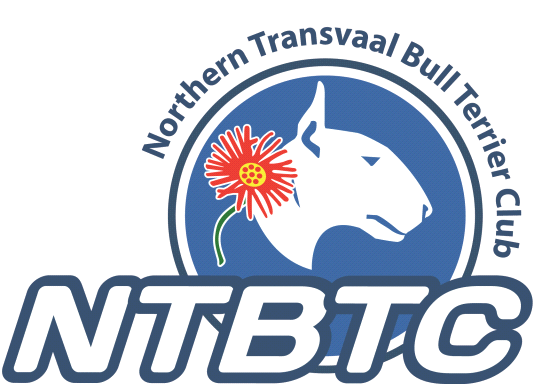 